ZUCRP@92TS4M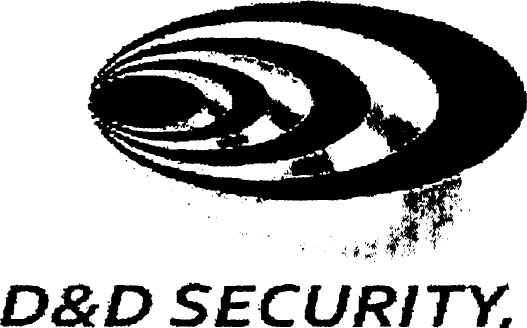 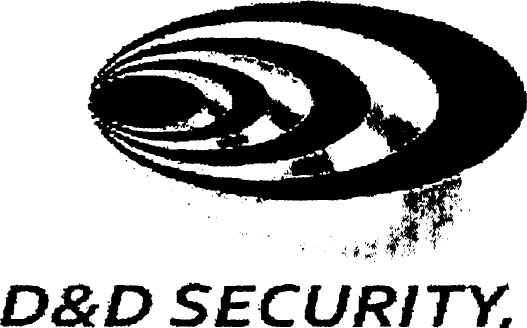 DODATEK KE SMLOUVĚ č: 2024o zajištění ostrahy objektu, monitorování fyzické osoby a dalších služeb uskutečněných prostřednictvím pultu centrální ostrahy(uzavřená dle S 1746 odst. 2 zákona č. 89/2012 Sb., občanského zákoníku v platném znění)Poskytovatel:	D & D SECURITY, a.s.se sídlem:	Praha 2, Vinohrady, Blanická 1008/28, psč 120 OO telefon:	…………………… e—rnail•.	…………………..cz zastoupená:	paní Lucií Brožkovou, na základě plné mocibankovní spojení pro ek.činnost: Česká spořitelna, a.s., č.ú. 4830642/0800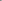 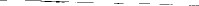 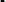 Klient: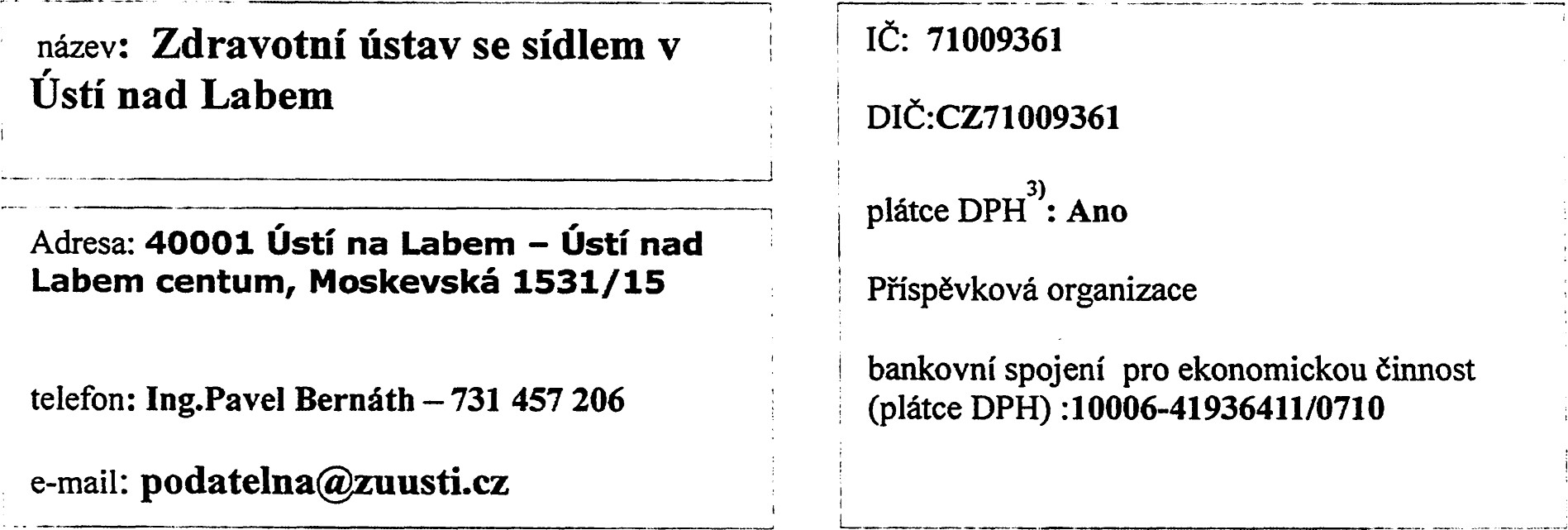 Dodavatel a odběratel se dohodli na změně smlouvy a to:Ode dne 10.6.2019 se navyšuje měsíční paušální čáska 0 124-Kč + DPH za přenos dat.Klientovi byly po dobu trvání smlouvy na objekty zapůjčeny komunikátoł” GC 10 — 326777/15 do kterého nesmí svévolně zasahovat a ani s ními nijak manipülovat, V případě, že komunikátor bude poškozen, klient je povinen uhradit poskytovateli částku 2490,- Kč + DPH za komunikátor a to nejpozději do 7 pracovních dnů od doručení písemné výzvy.Faktury budou zasílány na adresu…………………. se splatností 30 dní.Ostatní body smlouvy se nemění.Tento dodatek je vyhotoven ve dvou výtiscích, z nichž každá smluvní strana obdrží jeden.Zdravotní ústav Ústí nad LabemDošlo, č. j.:	2 06, 2019ro: ZUZžUt/z.Pvq A;Ĺ13IČO:286 64 752DIČ:CZ28664752datové schránka :y4dcsjnzapsaná:v obchodním rejstříku vedeném u Městského soudu v Praze, oddíl B, vložka 14497plátce DPH :ANO